	ПОСТАНОВЛЕНИЕот «07» ноября 2019 года                                                                              № 46Об утверждении порядка составления и ведения кассового плана исполнения бюджета сельского поселения Новотатышлинский сельсовет муниципального района Татышлинский район республики Башкортостан в текущем финансовом годуВ соответствии со статьей 217.1 Бюджетного кодекса Российской Федерации:1. Утвердить прилагаемый Порядок составления и ведения кассового плана исполнения бюджета сельского поселения Новотатышлинский сельсовет муниципального района Татышлинский район Республики Башкортостан.Настоящее постановление вступает в силу с 1 января .Контроль за исполнением настоящего постановления оставляю за собой.Глава сельского поселения Новотатышлинский сельсоветмуниципального районаТатышлинский район Республики Башкортостан:			Рахимьянов Н.В.																																																												                                                        Утвержден                                                                    Постановлением Администрации                                                                    сельского поселения Новотатышлинский сельсовет                                                                   муниципального района Татышлинский район                                                                   Республики БашкортостанПОРЯДОК составления и ведения кассового плана исполнения бюджета сельского поселения Новотатышлинский сельсовет муниципального района Татышлинский район республики Башкортостан	 ОБЩИЕ ПОЛОЖЕНИЯНастоящий Порядок составления и ведения кассового плана исполнения бюджета сельского поселения  в текущем финансовом году (далее – Порядок) разработан в соответствии со статьей 217.1 Бюджетного кодекса Российской Федерации и определяет правила составления и ведения кассового плана исполнения бюджета   сельского поселения.Кассовый план исполнения бюджета сельского поселения (далее – кассовый план) на очередной финансовый год составляется по форме согласно приложению № 5 к настоящему Порядку и утверждается сельским поселением.Составление и ведение кассового плана осуществляется на основании:показателей для кассового плана по кассовым поступлениям доходов бюджета сельского поселения, формируемых в порядке, предусмотренном главой II настоящего Порядка;  	 	показателей для кассового плана по кассовым выплатам по расходам бюджета сельского поселения, формируемых в порядке, предусмотренном главой III настоящего Порядка; 	показателей для кассового плана по кассовым поступлениям и кассовым выплатам по источникам финансирования дефицита бюджета сельского поселения, формируемых в порядке, предусмотренном главой IV настоящего Порядка; 	иных необходимых показателей.	4. 	Уточнение и представление показателей для кассового плана осуществляется в порядке, предусмотренном главами II-IV настоящего Порядка.II. ПОРЯДОК СОСТАВЛЕНИЯ, УТОЧНЕНИЯ И ПРЕДСТАВЛЕНИЯ ПОКАЗАТЕЛЕЙ ДЛЯ КАССОВОГО ПЛАНА ПО КАССОВЫМ ПОСТУПЛЕНИЯМ ДОХОДОВ БЮДЖЕТА СЕЛЬСКОГО ПОСЕЛЕНИЯ НОВОТАТЫШЛИНСКИЙ СЕЛЬСОВЕТ МУНИЦИПАЛЬНОГО РАЙОНА ТАТЫШЛИНСКИЙ РАЙОН РЕСПУБЛИКИ БАШКОРТОСТАН1. Показатели для кассового плана по кассовым поступлениям доходов бюджета сельского поселения формируются на основании сведений о помесячном распределении поступлений доходов в бюджет сельского поселения (приложение N1 к настоящему Порядку), полученных от главных администраторов доходов бюджета сельского поселения  в части безвозмездных поступлений из федерального и республиканского бюджетов, отражаемых по главе 792.2. В целях составления кассового плана не позднее 15 декабря отчетного финансового года формируется и представляется помесячное распределение поступлений соответствующих доходов в бюджет сельского поселения на текущий финансовый год.3. В целях ведения кассового плана главные администраторы доходов бюджета сельского поселения формируют уточненные сведения о помесячном распределении администрируемых ими поступлений соответствующих доходов бюджета сельского поселения на текущий финансовый год (приложение N 1 к настоящему Порядку).При уточнении сведений о помесячном распределении поступлений доходов в бюджет сельского поселения на текущий финансовый год указываются фактические кассовые поступления доходов в бюджет сельского поселения за отчетный период и уточняются соответствующие показатели периода, следующего за текущим месяцем.При нумерации сведений (уточненных сведений) о помесячном распределении поступлений доходов в бюджет сельского поселения им присваиваются порядковые номера (1, 2, 3 и т.д.). Нумерация уточненных сведений о помесячном распределении поступлений доходов в бюджет сельского поселения начинается с номера "2".III. ПОРЯДОК СОСТАВЛЕНИЯ, УТОЧНЕНИЯ И ПРЕДСТАВЛЕНИЯПОКАЗАТЕЛЕЙ ДЛЯ КАССОВОГО ПЛАНА ПО КАССОВЫМ ВЫПЛАТАМ ПОРАСХОДАМ БЮДЖЕТА СЕЛЬСКОГО ПОСЕЛЕНИЯ1. Показатели для кассового плана по кассовым выплатам по расходам бюджета сельского поселения формируются на основании:сводной бюджетной росписи бюджета сельского поселения по расходам, лимитов бюджетных обязательств, утвержденных на текущий финансовый год (за исключением показателей по некассовым операциям);прогнозов кассовых выплат по расходам бюджета сельского поселения на текущий финансовый год с помесячной детализацией (приложение № 2 к настоящему Порядку).2. В целях составления кассового плана:главные распорядители средств бюджета сельского поселения (далее - главные распорядители), инспекция по бюджету (по межбюджетным трансфертам) формируют прогноз кассовых выплат по расходам бюджета сельского поселения на текущий финансовый год с помесячной детализацией (приложение № 2 к настоящему Порядку).3. В целях ведения кассового плана:главные распорядители формируют уточненный прогноз кассовых выплат по расходам бюджета сельского поселения на текущий финансовый год с помесячной детализацией (приложение № 2 к настоящему Порядку).При уточнении указываются фактические кассовые выплаты по расходам бюджета  сельского поселения за отчетный период и уточняются соответствующие показатели периода, следующего за текущим месяцем.При нумерации прогнозов (уточненных прогнозов) отдельных кассовых выплат по расходам бюджета им присваиваются порядковые номера (1, 2, 3 и т.д.) Нумерация уточненных прогнозов отдельных кассовых выплат по расходам бюджета начинается с номера "2".IV. ПОРЯДОК СОСТАВЛЕНИЯ, УТОЧНЕНИЯ И ПРЕДСТАВЛЕНИЯ ДЛЯ КАССОВОГО ПЛАНА ПО КАССОВЫМ ПОСТУПЛЕНИЯМ И КАССОВЫМ ВЫПЛАТАМ ПО ИСТОЧНИКАМ ФИНАНСИРОВАНИЯ ДЕФИЦИТА БЮДЖЕТА СЕЛЬСКОГО ПОСЕЛЕНИЯПоказатели для кассового плана по кассовым поступлениям и кассовым выплатам по источникам финансирования дефицита бюджета сельского поселения формируются на основании:сводной бюджетной росписи бюджета сельского поселения по источникам финансирования дефицита бюджета сельского поселения;прогноза кассовых поступлений и кассовых выплат по источникам финансирования дефицита бюджета сельского поселения на текущий финансовый год с помесячной детализацией (приложение № 3 к настоящему Порядку);           2.   При нумерации уточненных прогнозов кассовых выплат и кассовых поступлений по источникам финансирования дефицита бюджета сельского поселения присваиваются порядковые номера (1, 2, 3 и т.д.). Нумерация уточненных прогнозов кассовых выплат и кассовых поступлений по источникам финансирования дефицита бюджета начинается с номера “.                                                                                                                                                        Приложение N 1к Порядку составления и ведения кассового плана                                                                                                                                                                                                  исполнения бюджета сельского поселения                                                  СВЕДЕНИЯ            О ПОМЕСЯЧНОМ РАСПРЕДЕЛЕНИИ ПОСТУПЛЕНИЙ ДОХОДОВ В БЮДЖЕТ СЕЛЬСКОГО ПОСЕЛЕНИЯ НА 20__ ГОД                                          ┌──────────────┐                                                   N ___                                                              │     КОДЫ     │                                                                                                                      ├──────────────┤                                                                                                                      │              │                                                                                                                      ├──────────────┤                                  от " _____ " ________________ 20__ г.                                           Дата│              │                                                                                                                      ├──────────────┤                                                                                                                      │              │Главный администратор доходов                                                                                         ├──────────────┤Бюджета сельского поселения по ППП│              │(соответствующий СПЕЦИАЛИСТ)                                                                                          ├──────────────┤Единица измерения: руб.                                                                                               │              │                                                                                                               По ОКЕИ│     383      │                                                                                                                      └──────────────┘Руководитель         _____________  _________________________(Начальник отдела)     (подпись)      (расшифровка подписи)Исполнитель     _____________ ___________ ______________________ ____________                 (должность)    (подпись) (расшифровка подписи)   (телефон)"__" __________________ 20__ г.                                                                                                                                                                                                            Приложение N 2к Порядку составления и ведения                                                                                                                                                                                                                                  кассового плана исполнения                                                                                                                                                                                                                                    бюджета сельского поселения                                                                                                                                                                                                                                    в текущем финансовом годуПРОГНОЗ КАССОВЫХ ВЫПЛАТ ПО РАСХОДАМ    БЮДЖЕТА СЕЛЬСКОГО ПОСЕЛЕНИЯ  N __                                               ┌──────────────┐                                                                                                                      │     КОДЫ     │                                                                                                                      ├──────────────┤                                                                                                                      │              │                                                                                                                      ├──────────────┤                                               от "______" ________________ 20__ г.                               Дата│              │                                                                                                                      ├──────────────┤                                                                                                                      │              │                                                                                                                      ├──────────────┤Главный распорядитель средств бюджета сельского поселения                                                                           по ППП│              │                    ___________________________________________________                          ├──────────────┤(соответствующий специалист      )                                                                                    │              │Единица измерения: руб.                                                                                        по ОКЕИ│     383      │                                                                                                                      └──────────────┘Руководитель         _____________     __________________________(Начальник отдела)      (подпись)         (расшифровка подписи)Исполнитель   ______________ ____________ ______________________ __________               (должность)    (подпись)   (расшифровка подписи)  (телефон)"____" ____________________ 20__                                                                                                                                                                                                               Приложение N 3к Порядку составления и ведения                                                                                                                                                                                                                                  кассового плана исполнения                                                                                                                                                                                                                                     бюджета сельского поселения ПРОГНОЗ КАССОВЫХ ПОСТУПЛЕНИЙ И КАССОВЫХ ВЫПЛАТ ПО ИСТОЧНИКАМ ФИНАНСИРОВАНИЯ ДЕФИЦИТА БЮДЖЕТА СЕЛЬСКОГО ПОСЕЛЕНИЯN __                                                                                                                                               │     КОДЫ     │                                                                                                                         ├──────────────┤                                                                                                                         │              │                                                                                                                         ├──────────────┤                                            от "___" _______________________ 20__ г.                                 Дата│              │                                                                                                                         ├──────────────┤                                                                                                                         │              │                                                                                                                         ├──────────────┤                                                                                                                   по ППП│              │Главный администратор источников финансирования дефицита бюджета сельского поселения               (специалисты)                                                                                                            │              │Единица измерения: руб.                                                                                           по ОКЕИ│     383      │                                                                                                                         └──────────────┘Руководитель        ____________     ___________________________(Начальник отдела)   (подпись)          (расшифровка подписи)Исполнитель  ______________ ___________ _______________________ __________               (должность)   (подпись)   (расшифровка подписи)  (телефон)"__" ________________________ 200_                                                                                                                                                                                                                                         Приложение N 4к Порядку составления и ведения                                                                                                                                                                                                                                    кассового плана исполнения                                                                                                                                                                                                                                       бюджета сельского поселения                            СВОДНЫЙ ПРОГНОЗ КАССОВЫХ ПОСТУПЛЕНИЙ И КАССОВЫХ ВЫПЛАТ ПО ИСТОЧНИКАМ ФИНАНСИРОВАНИЯ ДЕФИЦИТА БЮДЖЕТА СЕЛЬСКОГО ПОСЕЛЕНИЯ  N __                                                 │    КОДЫ     │                                                                                                                                   ├─────────────┤                                                                                                                                   │             │                                                                                                                                   ├─────────────┤                                                  от "____" ______________ 20__ г.                                             Дата│             │                                                                                                                                   ├─────────────┤                                                                                                                                   │             │                                                                                                                                   ├─────────────┤                                                                                                                             по ППП│             │сельского поселения                                                                      ├─────────────┤Единица измерения: руб.                                                                                                            │             │                                                                                                                                   │     383     │                                                                                                                                   └─────────────┘Начальник отдела ________________ ________________________                    (подпись)      (расшифровка подписи)Исполнитель    ____________  __________  _____________________  ___________                (должность)   (подпись)  (расшифровка подписи)   (телефон)                                                                                                                                         Приложение N 6                                                                                                                                                                       к Порядку составления и ведения                                                                                                                                                                кассового плана исполнения                                                                                                                                                                  бюджета сельского поселения                                                                        КАССОВЫЙ ПЛАН                                                                  ┌──────────────┐                                          отдельных главных администраторов доходов бюджета                                                            │     КОДЫ     │сельского поселения                                                                           N ______                                                                    │              │                                                                                                                                                       ├──────────────┤                                                              от "____" __________________ 20__ г.                                                 Дата│              │                                                                                                                                                       ├──────────────┤                                                                                                                                                       │              │Отдел прогнозирования финансовых ресурсов и налогов                                                                                                    ├──────────────┤                                                                                                                                                       │              │                                                                                                                                                       ├──────────────┤Единица измерения: руб.                                                                                                                         по ОКЕИ│     383      │                                                                                                                                                       └──────────────┘Начальник отдела        ____________________   _______________________                            (подпись)            (расшифровка подписи)Исполнитель  _____________ __________   _______________________  __________              (должность)   (подпись)    (расшифровка подписи)   (телефон)                                                                                                                                                                                          Приложение N 7к Порядку составления и ведения                                                                                                                                                кассового плана исполнения                                                                                                                                                                          бюджета сельского поселения ПРОГНОЗ КАССОВЫХ ВЫПЛАТ ПО РАСХОДАМ БЮДЖЕТА СЕЛЬСКОГО ПОСЕЛЕНИЯ ПО ГЛАВНЫМ РАСПОРЯДИТЕЛЯМ                                                                           	БЮДЖЕТНЫХ СРЕДСТВ N __                                            │     КОДЫ     │                                                                                                                   ├──────────────┤                                                                                                                   │              │                                                                                                                   ├──────────────┤                                          от "___" _______________________ 20__ г.                             Дата│              │                                                                                                                   ├──────────────┤                                                                                                                   │              │                                                                                                                   ├──────────────┤Главный распорядитель средств бюджета сельского поселения                                                                        по ППП│              │___________________________________________________                          ├──────────────┤(соответствующий специалист)                                                                                       │              │                                                                                                            по ОКЕИ│     383      │                                                                                                                   └──────────────┘Руководитель         _____________  _________________________(Начальник отдела)     (подпись)      (расшифровка подписи)Исполнитель   ___________   ________  ______________________  __________              (должность)   (подпись)  (расшифровка подписи)  (телефон)Башкортостан Республикаһы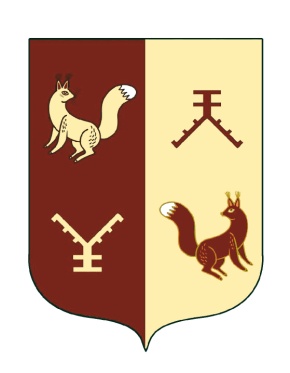 Тәтешле районымуниципаль районыныңЯны Тәтешле ауыл Советыауыл биләмəһе хакимиəтеАдминистрация сельского поселения Новотатышлинский сельсовет муниципального района  Татышлинский район Республики  Башкортостан452838,Башкортостан  Республикаһы, Тəтешле районы, Яны Тәтешле  а., Мэктэб урамы,25тел.факс 8(34778)3-21-34novotatishl@ufamts.ru452838, Республика Башкортостан, Татышлинский район, с.Новые Татышлы,ул. Школьная, д.25тел.факс 8(34778)3-22-36novotatishl@ufamts.ruНаименование
показателя Код 
БК январьфевральмарт Итого 
за 1  
кварталапрельмайиюньИтого за 
1    
полугодиеиюльавгустсентябрьИтого за
9    
месяцев октябрьноябрьдекабрьИтого 
за год1      2  3   4   5  6   7   8 9  10    11 12  13   14   15   16  17   18  ИТОГО       Наименование
показателя Код 
БК январьфевральмарт Итого 
за 1  
кварталапрельмайиюньИтого за 
1    
полугодиеиюльавгустсентябрьИтого за
9    
месяцев октябрьноябрьдекабрьИтого 
за год1      2  3   4   5  6   7   8 9  10    11 12  13   14   15   16  17   18  ИТОГО       Наименование   
показателя    Код 
БК январьфевральмартИтого за
1    
квартал апрельмайиюньИтого за 
1    
полугодиеиюльавгустсентябрьИтого 
за 9  
месяцевоктябрьноябрьдекабрьИтого
за  
год 1        2  3   4   5  6    7   8 9  10    11 12  13   14   15   16  17   18  Кассовые выплаты,
всего            кассовые   поступления,     
всего            ИТОГО            Наименование    
показателя     Код  
строкиКод
БК январьфевральмарт Итого 
за 1  
кварталапрельмай июньИтого за 
1    
полугодиеиюльавгустсентябрьИтого 
за 9  
месяцевоктябрьноябрьдекабрьИтого
за  
год 1         2   3 4   5   6  7   8   9  10 11    12 13  14   15   16   17  18   19   Кассовые           
поступления, всего из     них:      от
размещения         
государственных    
ценных бумаг       0241 от      привлечения
бюджетных кредитов 0241_1от продажи акций  и
иных форм участия в
капитале           0242 от         возврата
бюджетных  кредитов
юридическим лицам  0243 от         возврата
бюджетных  кредитов
нижестоящими       
бюджетами          0244 Кассовые   выплаты,
всего              из     них:      по
погашению          
государственных    
ценных бумаг       0331 по        погашению
бюджет.   кредитов,
получ. от  бюджетов
других уровней     0332 предоставление     
бюджетных  кредитов
юрид. лицам        0333 предоставление     
бюджетных  кредитов
нижестоящим        
бюджетам           0334 Наименование    
показателя     Адм  Вид    ПодвидОСГУянварьфевральмарт Итого 
за 1  
кварталапрельмайиюньИтого за 
1    
полугодиеиюльавгустсентябрьИтого 
за 9  
месяцевоктябрь ноябрьдекабрьИтого 
за год1          2   3     4   5  6   7   8  9   10  11 12 13    14 15  16   17   18   19  20   21  Налоговые          и
неналоговые  доходы,
в том числе:        Доходы,             
администрируемые    
Управлением         
Федеральной         
налоговой службы  по
РБ                  
из них:             182  1000000000налог   на    доходы
физических лиц      182  10102000010000 110 акцизы            по
подакцизным  товарам
(продукции),        
производимым      на
территории          
Российской          
Федерации           182  10302000010000 110 налоги            на
совокупный доход    182  10500000000000 000 налоги на имущество 182  10600000000000 000 прочие доходы       182  Доходы,             
администрируемые    
Министерством       
земельных          и
имущественных       
отношений Республики
Башкортостан        
из них:             863  доходы,   получаемые
в   виде    арендной
либо иной  платы  за
передачу           в
возмездное          
пользование         
государственного   и
муниципального      
имущества        (за
исключением         
имущества автономных
учреждений, а  также
имущества           
государственных    и
муниципальных       
унитарных           
предприятий,  в  том
числе казенных)     863  11105000000000 120 доходы  от   продажи
материальных       и
нематериальных      
активов             863  11400000000000 000 прочие доходы       863  Наименование 
главных    
распорядителей
бюджетных   
средств    январьфевральмарт Итого 
за 1  
кварталапрельмайиюньИтого за 
1    
полугодиеиюльавгустсентябрьИтого за
9    
месяцев октябрьноябрьдекабрьИтого 
за год1       3   4   5  6   7   8 9  10    11 12  13   14   15   16  17   18  ИТОГО         